СТОЛИЧНА ОБЩИНА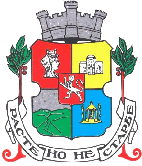 Д О К У М Е Н Т А Ц И ЯЗА УЧАСТИЕ В ОТКРИТА ПРОЦЕДУРА ЗА ВЪЗЛАГАНЕ НА ОБЩЕСТВЕНА ПОРЪЧКА ЗА„Доставка на специализирани превозни средства, адаптирани за хора с увреждания”В изпълнение на проекти за директно предоставяне на безвъзмездна финансова помощ BG05M90PO001-2.002 “НЕЗАВИСИМ ЖИВОТ“ по Оперативна програма „Развитие на човешките ресурси“2014-2020г.КОД: 34115200София2016 г.Общи условияВъзложителВъзложител на настоящата поръчка е Заместник Кмета на Столична Община Албена Христова Атанасова, упълномощена съгласно заповед № СО16-РД09-847/17.05.2016г. Възложителят взема решение за откриване на процедура за възлагане на обществена поръчка, с което одобрява обявлението за обществена поръчка и документацията за участие в процедурата. Процедурата се открива на основание чл. 73, ал.1 във връзка с чл.18, ал.1, т.1 от ЗОП.Описание на предмета на поръчката:Предметът на обществената поръчка е избор на Изпълнител, който ще извърши: „Доставка на специализирани превозни средства, адаптирани за хора с увреждания” по проекти на районните администрации, по процедура за директно предоставяне на безвъзмездна финансова помощ BG05M90PO001-2.02 “НЕЗАВИСИМ ЖИВОТ“ по Оперативна програма „Развитие на човешките ресурси“2014-2020г.Обхват и обем на дейностите, предмет на настоящата обществена поръчка e:Доставка на 16 броя специализирани автомобили за превоз на хора с увреждания: Микробуси, категория М1 (категория М1 - моторните превозни средства за превоз на пътници, в които броят на местата за сядане, без мястото на водача, е не повече от 8), като доставените автомобили следва да са: с брой места - 4+1 седящи и 2 обособени места за закрепване на инвалидни колички и др. характеристики съобразени с техническата спецификация.Прогнозна стойност за изпълнение на поръчката.Прогнозната стойност на поръчката е до 931 896лв.(деветстотин тридесет и една хиляди осемстотин деветдесет и шест лева) без ДДС;Финансиране и начин на плащане: Процедурата е с осигурено финансиране и плащанията ще се извършват съгласно проекта на договор приложение към документацията за участие.Възможност за представяне на варианти в офертите.Няма възможност за представяне на варианти в офертите.Обособени позиции.В настоящата обществена поръчка няма обособени позиции. Място за изпълнение.16 районни администрации на Столична община.Район „Връбница“Район „Възраждане“Район „Изгрев“Район „Илинден“Район „Искър“ Район „Красна Поляна“Район „Кремиковци“Район „Люлин“Район „Младост“Район „Надежда“Район „Нови Искър“Район „Оборище“Район „Овча купел“Район „Слатина“Район „Средец“Район „Триадица“Срок за изпълнение на обществената поръчка.Изпълнението на поръчката е до 100/сто/ календарни дни от датата на регистрационния индекс на договора.ДОКУМЕНТАЦИЯ ЗА УЧАСТИЕМясто и условия за получаване на тръжната документация:Възложителят предоставя неограничен, пълен, безплатен и пряк достъп до документацията за участие на адрес: www.sofia.bg, раздел „Профил на купувача”.Разяснения и допълнителната информация по условията на процедурата:Всички заинтересовани лица могат да поискат писмено от възложителя разяснения по решението, обявлението, документацията за обществената поръчка и описателния документ до 10 дни преди изтичане на срока за получаване на офертите за участие.Възложителят предоставя разясненията в 4-дневен срок от получаване на искането, но не по-късно от 6 дни преди срока за получаване на оферти. В разясненията не се посочва лицето, направило запитването.Възложителят не предоставя разяснения, ако искането е постъпило след срока по т. 11.1.Разясненията се предоставят чрез публикуване на отговорите на профила на купувача.Изменение на условиятаВъзложителят може, по собствена инициатива или по искане на заинтересовано лице, еднократно да направи промени в обявлението, с което се оповестява откриването на процедурата, в документацията за обществената поръчка.Заинтересованите лица могат да правят предложения за промени в документите по т.12.1. в 10-дневен срок от публикуването на обявлението в РОП, с което се оповестява откриването на процедурата.Възложителят изпраща за публикуване в РОП обявлението за изменение или допълнителна информация и решението, с което то се одобрява, в 14-дневен срок от публикуването в РОП на обявлението, с което се оповестява откриването на процедурата.След изтичането на сроковете по т.12.3. възложителят може да публикува многократно обявления за изменение или допълнителна информация за промени в условията на процедурата само когато удължава обявените срокове.С публикуването на обявлението за изменение или допълнителна информация се смята, че всички заинтересовани лица са уведомени.IIІ. ИЗИСКВАНИЯ КЪМ УЧАСТНИЦИТЕОбщи изисквания към участниците в процедуратаВ процедурата за възлагане на обществена поръчка могат да участват български или чуждестранни физически или юридически лица или техни обединения, както и всяко друго образувание, което има право да изпълнява доставката, съгласно законодателството на държавата, в която е установено.За участниците в процедурата не трябва да са на лице основанията за отстраняване, посочени в чл.54, ал.1, т.1,т. 2, т.3, т. 4, т.5, т.6 и т.7 от ЗОП и чл.55, ал.1, т.1 от ЗОП. За участниците не трябва да важат забраните, посочени в чл. 3, т. 8 от Закона за икономическите и финансовите отношения с дружествата, регистрирани в юрисдикции с преференциален данъчен режим, свързаните с тях лица и техните действителни собственици.*Забележка: Основанията по чл.54, ал.1, т.1, т.2 и т. 7 от ЗОП се отнасят за: а/. лицата, които представляват участника или кандидата;б/. лицата, които са членове на управителни и надзорни органи на участника или кандидата; в/. други лица, които имат правомощия да упражняват контрол при вземането на решения и да влияят пряко върху дейността на предприятието по начин, еквивалентен на този, валиден за представляващите го лица, членовете на управителните или надзорните органи.*Забележка: Когато изискванията по чл. 54, ал. 1, т. 1, 2 и 7 от ЗОП се отнасят за повече от едно лице, всички лица подписват един и същ ЕЕДОП. Когато е налице необходимост от защита на личните данни или при различие в обстоятелствата, свързани с личното състояние, информацията относно изискванията по чл. 54, ал. 1, т. 1, 2 и 7 от ЗОП се попълва в отделен ЕЕДОП за всяко лице или за някои от лицата. В последната хипотеза- при подаване на повече от един ЕЕДОП, обстоятелствата, свързани с критериите за подбор, се съдържат само в ЕЕДОП, подписан от лице, което може самостоятелно да представлява съответния стопански субект.Участниците в процедурата следва да декларират в ЕЕДОП отсъствие на обстоятелствата по чл.55, ал.1, т.1 от ЗОП.Дружества, регистрирани в юрисдикции с преференциален данъчен режим, и на контролираните от тях лица се забранява пряко и/или косвено да участват в процедурата, включително и чрез гражданско дружество/консорциум, в което участва дружество, регистрирано в юрисдикция с преференциален данъчен режим;.Участникът следва да декларира в част III., буква „Г“ от Единния европейски документ за обществени поръчки (ЕЕДОП) липсата на основания по чл. 3, т. 8 от Закона за икономическите и финансовите отношения с дружествата, регистрирани в юрисдикции с преференциален данъчен режим, свързаните с тях лица и техните действителни собственици.ОбединениеВ случай, че Участникът участва като обединение, което не е регистрирано като самостоятелно юридическо лице съответствието с критериите за подбор се доказва от обединението участник, а не от всяко от лицата, включени в него, с изключение на съответна регистрация, представяне на сертификат или друго условие, необходимо за изпълнение на поръчката, съгласно изискванията на нормативен или административен акт и съобразно разпределението на участието на лицата при изпълнение на дейностите, предвидено в договора за създаване на обединението. Възложителят не поставя каквито и да е изисквания относно правната форма под която Обединението ще участва в процедурата за възлагане на поръчката.Когато Участникът е обединение, което не е регистрирано като самостоятелно юридическо лице се представя учредителния акт, споразумение и/или друг приложим документ, от който да е видно правното основание за създаване на обединението, както и следната информация във връзка с конкретната обществена поръчка:правата и задълженията на участниците в обединението;разпределението на отговорността между членовете на обединението;дейностите, които ще изпълнява всеки член на обединениетоКогато участникът е обединение, което не е юридическо лице, следва да бъде определен и посочен партньор, който да представлява обединението за целите на настоящата обществена поръчка.В случай че обединението е регистрирано по БУЛСТАТ, преди датата на подаване на офертата за настоящата обществена поръчка се посочва БУЛСТАТ и/или друга идентифицираща информация в съответствие със законодателството на държавата, в която участникът е установен, както и адрес, включително електронен, за кореспонденция при провеждането на процедурата. В случай, че не е регистрирано и при възлагане изпълнението на дейностите, предмет на настоящата обществена поръчка, Участникът следва да извърши регистрацията по БУЛСТАТ, след уведомяването му за извършеното класиране и преди подписване на Договора за възлагане на настоящата обществена поръчка;Подизпълнители Участниците посочват в офертата подизпълнителите и дела от поръчката, който ще им възложат, ако възнамеряват да използват такива. В този случай те трябва да представят доказателство за поетите от подизпълнителите задължения. Подизпълнителите трябва да отговарят на съответните критерии за подбор съобразно вида и дела от поръчката, който ще изпълняват, и за тях да не са налице основания за отстраняване от процедурата. Възложителят изисква замяна на подизпълнител, който не отговаря на условията по т. 15.2. Когато частта от поръчката, която се изпълнява от подизпълнител, може да бъде предадена като отделен обект на изпълнителя или на възложителя, възложителят заплаща възнаграждение за тази част на подизпълнителя.Разплащанията по т. 15.4. се осъществяват въз основа на искане, отправено от подизпълнителя до Възложителя чрез изпълнителя, който е длъжен да го предостави на възложителя в 15-дневен срок от получаването му.Към искането по т. 15.5, изпълнителят предоставя становище, от което да е видно дали оспорва плащанията или част от тях като недължими. Възложителят има право да откаже плащане по т.15.4., когато искането за плащане е оспорено, до момента на отстраняване на причината за отказа. Правилата относно директните разплащания с подизпълнители са посочени в настоящата документация за обществената поръчка и в проекта на договор за възлагане на поръчката. Независимо от възможността за използване на подизпълнители отговорността за изпълнение на договора за обществена поръчка е на изпълнителя. След сключване на договора и най-късно преди започване на изпълнението му, изпълнителят уведомява възложителя за името, данните за контакт и представителите на подизпълнителите, посочени в офертата. Изпълнителят уведомява възложителя за всякакви промени в предоставената информация в хода на изпълнението на поръчката. Замяна или включване на подизпълнител по време на изпълнение на договор за обществена поръчка се допуска по изключение, когато възникне необходимост, ако са изпълнени едновременно следните условия:за новия подизпълнител не са налице основанията за отстраняване в процедурата; новият подизпълнител отговаря на критериите за подбор, на които е отговарял предишният подизпълнител, включително по отношение на дела и вида на дейностите, които ще изпълнява, коригирани съобразно изпълнените до момента дейности.  При замяна или включване на подизпълнител, изпълнителят представя на възложителя всички документи, които доказват изпълнението на условията по т. 15.11., заедно с копие на договора за подизпълнение или на допълнително споразумение в тридневен срок от тяхното сключване, съгласно чл.75, ал.2 от ППЗОП.Лице, което участва в обединение или е дало съгласие и фигурира като подизпълнител в офертата на друг участник, не може да представя самостоятелна оферта. В процедура за възлагане на обществена поръчка едно физическо или юридическо лице може да участва само в едно обединение.Свързани лица по смисъла на §2, т.45 от Допълнителните разпоредби на ЗОП не могат да бъдат самостоятелни участници в една и съща процедура. Използване на капацитета на трети лица.Участниците могат да се позоват на капацитета на трети лица, независимо от правната връзка между тях, по отношение на критериите, свързани с икономическото и финансовото състояние и техническите способности.По отношение на критериите, свързани с професионална компетентност, участниците могат да се позоват на капацитета на трети лица само ако лицата, с чиито образование, квалификация или опит се доказва изпълнение на изискванията на възложителя, ще участват в изпълнението на частта от поръчката, за която е необходим този капацитет. Когато участникът се позовава на капацитета на трети лица, той трябва да може да докаже, че ще разполага с техните ресурси, като представи документи за поетите от третите лица задължения. Третите лица трябва да отговарят на съответните критерии за подбор, за доказването на които участникът се позовава на техния капацитет и за тях да не са налице основанията за отстраняване от процедурата. Възложителят изисква участника да замени посоченото от него трето лице, ако то не отговаря на някое от условията по т.18.4. Когато участник в процедурата е обединение от физически и/или юридически лица, той може да докаже изпълнението на критериите за подбор с капацитета на трети лица при спазване на условията по т.18.2 – 18.4.IV. КРИТЕРИИ ЗА ПОДБОРИкономическо и финансово състояниеВ настоящата обществена поръчка няма поставени изисквания за икономическото и финансовото състояние на участниците.Технически изисквания към участниците:Участникът трябва да прилага :Система за управление на качеството ISO 9001 или негов еквивалент с обхват включващ доставка на превозни средства.Системи за управление на околната среда ISO 14001:2004 или негов еквивалент с обхват включващ доставка на превозни средства и Управление и контрол на сервизната дейност, извършвана от оторизирани сервизи.Участникът предоставя (декларира) в Единния европейски документ за обществени поръчки (ЕЕДОП) информация за обстоятелствата по т.20.1. за прилагане на: Система за управление на качеството ISO 9001:2008 или еквивалент с обхват включващ доставка на превозни средства; Система за управление по отношение на околната среда ISO 14001:2004 или еквивалент, с обхват включващ доставка на превозни средства и Управление и контрол на сервизната дейност, извършвана от оторизирани сервизи.*Забележка: Възложителят ще приеме еквивалентни сертификати, издадени от органи, установени в други държави членки, както и други доказателства за еквивалентни мерки за осигуряване на качеството или за опазване на околната среда. V. ТЕХНИЧЕСКИ СПЕЦИФИКАЦИИМинималните технически параметри на които трябва да отговарят предложенията на участниците:VI. ИЗИСКВАНИЯ КЪМ ИЗПЪЛНЕНИЕТО НА ПОРЪЧКАТАСпецифичните изисквания при доставките на специализираните превозни средства, адаптирани за хора с увреждания” за нуждите на 16 района на Столична община. Всеки един специализиран автомобил трябва да съответства на техническата спецификация. В случай, че не е фабрично оборудван, съгласно поставените изисквания, трябва да притежава:Протокол за преустройство, издаден от сертифицирана организация, съгласно действащата нормативна база.Индивидуално типово одобрение за специализиран автомобил, издадено от сертифицирана организация съгласно действащата нормативна база.Всички специализирани автомобили, независимо дали са фабрично оборудвани или са преустроени трябва да притежават:Всички необходими съпътстващи ги документи, необходими за регистрацията им съгласно Закона за движение по пътищата.Гаранционна и сервизна книжка.Изпълнителя да може приоритетно, да приема в сервизна база автомобилите за ремонт и обслужване, до 24 (двадесет и четири) часа след писмена заявка от страна на Възложителя, по време на гаранционното обслужване на автомобилите.VII. МЕТОДИКАТА ЗА КОМПЛЕКСНА ОЦЕНКА И НАЧИНА ЗА ОПРЕДЕЛЯНЕ НА ОЦЕНКАТА ПО ВСЕКИ ПОКАЗАТЕЛ.Обществената поръчка се възлага въз основа на икономически най-изгодната оферта при критерий „НАЙ-НИСКА ЦЕНА“.Оценка на ценовото предложение;Преди извършване на оценката на ценовите предложения, същите се проверяват, за да се установи, че са подготвени и представени в съответствие с изискванията на документацията за участие в процедурата.При различия между стойностите, изразени с цифри и думи, за вярно се приема словесното изражение на стойностите; Оценява се „Обща стойност за доставка на Специализирани превозни средства, адаптирани за хора с увреждания ” без ДДСУчастникът предложил най-ниска обща стойност за транспортните средства (без ДДС) се класира на първо място. Останалите участници следват в низходящ ред, съгласно съответното им ценово предложение.В случай, че полученият резултат от оценката на две или повече оферти са равни, комисията прилага разпоредбите на чл. 58 от ППЗОП.VIII. УКАЗАНИЕ ЗА ПОДГОТОВКА НА ОФЕРТАСъдържание на офертите и изисквания:Опис на съдържанието;Техническо предложение, съдържащо:а) Документ за упълномощаване, когато лицето, което подава офертата, не е законният представител на участника; б) Предложение за изпълнение на поръчката, в съответствие с техническите спецификации и изискванията на възложителя, съгласно Образец №1;в) Декларация за съгласие с клаузите на приложения проект на договор, съгласно Образец № 2.г) Декларация за срока на валидност на офертата, съгласно Образец № 3д) Декларация, че при изготвяне на офертата са спазени задълженията, свързани с данъци и осигуровки, опазване на околната среда, закрила на заетостта и условията на труд, съгласно Образец № 4.е) Декларация от участника, че всяко специализирано превозно средство ще разполага с гаранционна карта, предоставена от производителя с оферирания гаранционен срок – свободен формат.ж) Заверено копие на европейски сертификат за съответствие на предлаганите автомобили.Участникът декларира липсата на основанията за отстраняване и съответствие с критериите за подбор чрез представяне на единен европейски документ за обществени поръчки (ЕЕДОП). Когато Участникът е посочил, че ще използва капацитета на трети лица за доказване на съответствието с критериите за подбор или че ще използва подизпълнители, за всяко от тези лица се представя отделен ЕЕДОП. Когато участникът е обединение, което не е юридическо лице се представя ЕЕДОП за всеки от участниците в обединението.Документи за доказване на предприетите мерки за надеждност, когато е приложимо;Когато участникът е обединение, което не е юридическо лице, се представя копие от документ (учредителния акт, споразумение и/или друг приложим документ), от който да е видно правното основание за създаване на обединението, както и следната информация във връзка с конкретната обществена поръчка:правата и задълженията на участниците в обединението; разпределението на отговорността между членовете на обединението; дейностите, които ще изпълнява всеки член на обединението. В документа за създаване на обединение се определя партньор, който да представлява обединението за целите на обществената поръчка; Декларация за всички задължени лица по смисъла на чл.54, ал.2 от ЗОП, съгласно Образец № 5Ценово предложение - Образец № 6Подаване на оферта Документите, свързани с участието в процедурата се представят от участника или от упълномощен от него представител лично или чрез пощенска или друга куриерска услуга с препоръчана пратка с обратна разписка, на адрес ул. Московска № 33, фронт офис. Документите свързани с участието в процедурата се представят от участника в запечатана непрозрачна опаковка, върху която се посочва: наименованието на участника, включително участниците в обединението, когато е приложимо; адрес за кореспонденция, телефон и по възможност факс и електронен адрес; наименованието на поръчката; Опаковката включва документите посочени в т.25 от настоящата документация и техният опис, както и отделен запечатан непрозрачен плик с надпис "Предлагани ценови параметри", който съдържа предложението на участника, относно цената, съгласно Образец № 6;Участниците групират/обособяват и подвързват в папка/и документи за подбор и техническото предложение.Не се приемат оферти, които са представени след изтичане на крайния срок за получаване или в незапечатана или скъсана опаковка.Когато към момента на изтичане на крайния срок за получаване на оферти пред мястото, определено за тяхното подаване, все още има чакащи лица, те се включват в списък, който се подписва от представител на възложителя и от присъстващите лица. Офертите на лицата от списъка се завеждат в регистъра, като не се допуска приемане на оферти от лица, които не са включени в списъка. Получените офертите се предават на председателя на комисията за което се съставя протокол с данните. Протоколът се подписва от предаващото лице и от председателя на комисията.Разглеждане и оценка на офертите. Получените оферти се отварят на публично заседание, на което могат да присъстват кандидатите или участниците в процедурата или техни упълномощени представители, както и представители на средствата за масово осведомяване, съгласно чл.54, ал.2 от ППЗОП.Офертите ще бъдат отворени, разгледани, оценени и класирани от комисия, която ще започне своята работа в посочения в Обявлението за обществена поръчка час и дата, в сградата на Столична община на ул. „Париж” №3, зала №109. Посочената дата може да бъде променена от Възложителя, като участниците ще бъдат писмено уведомени за такава промяна. Ценовите оферти ще бъдат отворени и оповестени на място, ден и час, обявени на интернет страницата на Столична община www.sofia.bg, Раздел „Профил на купувача“ най- малко два работни дни преди тяхното отваряне. IX. ГАРАНЦИИ ЗА ИЗПЪЛНЕНИЕ НА ДОГОВОРА И ОБЕЗПЕЧЕНИЯГаранция за изпълнение на договора – условия, размер и начин на плащане:Гаранцията за изпълнение е в размер на 5% от стойността на договора без включен ДДС; Гаранцията се представя в една от следните форми: 28.2.1. парична сума;28.2.2. банкова гаранция;28.2.3. застраховка, която обезпечава изпълнението чрез покритие на отговорността на изпълнителя. Гаранцията по т. 28.2.1 или т. 28.2.2 може да се предостави от името на изпълнителя за сметка на трето лице – гарант.Участникът, определен за изпълнител, избира сам формата на гаранцията за изпълнение.Когато избраният изпълнител е обединение, което не е юридическо лице, всеки от съдружниците в него може да е наредител по банковата гаранция, съответно вносител на сумата по гаранцията или титуляр на застраховката.Условията за задържане и освобождаване на гаранцията за изпълнение са указани в Договора за изпълнение на обществената поръчка между Възложителя и Изпълнителя.При представяне на гаранцията във вид на платежно нареждане - паричната сума се внася по сметка на Столична община IBAN BG 72 SOMB 9130 33 33008301, или сметка в евро: IBAN: BG 80 SOMB 9130 36 33008302 към Общинска банка, клон "Врабча", ул."Врабча"№ 6, на името на Столична община, дирекция "Финанси". Когато участникът избере гаранцията за изпълнение да бъде банкова гаранция, тогава това трябва да бъде безусловна, неотменима и изискуема при първо писмено поискване, в което Възложителят заяви, че изпълнителят не е изпълнил задължение по договора за възлагане на обществената поръчка. Със срок на валидност на банковата гаранция най-малко 30/тридесет/ дни след изтичане срока на договора.Когато участникът избере гаранцията за изпълнение да бъде застраховка, която обезпечава изпълнението чрез покритие на отговорността на изпълнителя, срокът на валидност на застраховката трябва да бъде най-малко 30/тридесет/ дни след изтичане срока на договора.Възложителят ще освободи гаранцията за изпълнение, без да дължи лихви за периода, през който средствата законно са престояли при него.Възложителят сключва писмен договор с избрания за изпълнител участник по реда и при условията на чл.112 от Закона на обществени поръчки. При подписване на договора участникът, избран за изпълнител е длъжен да представи документи в съответствие с чл. 112 ал. 1 от ЗОП. Информация за задълженията, свързани с данъци и осигуровки, опазване на околната среда, закрила на заетостта и условията на трудУчастниците могат да получат необходимата информация задълженията, свързани с данъци и осигуровки, опазване на околната среда, закрила на заетостта и условията на труд, които са в сила в Република България и относими към предмет на поръчката, както следва:Относно задълженията, свързани с данъци и осигуровки:Национална агенция по приходите:Информационен телефон на НАП - 0700 18 700; интернет адрес: www.nap.bgОтносно задълженията, опазване на околната среда:Министерство на околната среда и водитеИнформационен център на МОСВ:работи за посетители всеки работен ден от 14 до 17 ч.София 1000, ул. "У. Гладстон" № 67, телефон: 02/ 940 6331Интернет адрес: http://www3.moew.government.bg/Относно задълженията, закрила на заетостта и условията на труд:Министерство на труда и социалната политика:Интернет адрес: http://www.mlsp.government.bgСофия 1051, ул. Триадица №2, телефон: 02/8119 443X. Приложения, образци на документи:Стандартен образец за единния европейски документ за обществени поръчки (ЕЕДОП)Техническо предложение, съгласно Образец № 1;Декларация за съгласие с клаузите на приложения проект на договор, съгласно Образец № 2;Декларация за срока на валидност на офертата, съгласно Образец № 3;Декларация, че при изготвяне на офертата са спазени задълженията, свързани с данъци и осигуровки, опазване на околната среда, закрила на заетостта и условията на труд, съгласно Образец № 4;Декларация за всички задължени лица по смисъла на чл.54, ал.2 от ЗОП, съгласно Образец № 5;Ценово предложение на участника, съгласно Образец № 6;.Проект на договор – Образец № 7;Стандартен образец за единния европейски документ за обществени поръчки (ЕЕДОП)Част І: Информация за процедурата за възлагане на обществена поръчка и за възлагащия орган или възложителя При процедурите за възлагане на обществени поръчки, за които в Официален вестник на Европейския съюз се публикува покана за участие в състезателна процедура, информацията, изисквана съгласно част I, ще бъде извлечена автоматично, при условие че ЕЕДОП е създаден и попълнен чрез електронната система за ЕЕДОП. Позоваване на съответното обявление, публикувано в Официален вестник на Европейския съюз:
OВEС S брой[], дата [], стр.[], 
Номер на обявлението в ОВ S: [ ][ ][ ][ ]/S [ ][ ][ ]–[ ][ ][ ][ ][ ][ ][ ]Когато поканата за участие в състезателна процедура не се публикува в Официален вестник на Европейския съюз, възлагащият орган или възложителят трябва да включи информация, която позволява процедурата за възлагане на обществена поръчка да бъде недвусмислено идентифицирана.В случай, че не се изисква публикуването на обявление в Официален вестник на Европейския съюз, моля, посочете друга информация, която позволява процедурата за възлагане на обществена поръчка да бъде недвусмислено идентифицирана (напр. препратка към публикация на национално равнище):  [……]Информация за процедурата за възлагане на обществена поръчкаИнформацията, изисквана съгласно част I, ще бъде извлечена автоматично, при условие че ЕЕДОП е създаден и попълнен чрез посочената по-горе електронна система за ЕЕДОП. В противен случай тази информация трябва да бъде попълнена от икономическия оператор.Останалата информация във всички раздели на ЕЕДОП следва да бъде попълнена от икономическия операторЧаст II: Информация за икономическия операторА: Информация за икономическия операторБ: Информация за представителите на икономическия операторАко е приложимо, моля, посочете името/ната и адреса/ите на лицето/ата, упълномощено/и да представляват икономическия оператор за целите на настоящата процедура за възлагане на обществена поръчка:В: Информация относно използването на капацитета на други субектиАко „да“, моля, представете отделно за всеки от съответните субекти надлежно попълнен и подписан от тях ЕЕДОП, в който се посочва информацията, изисквана съгласно раздели А и Б от настоящата част и от част III. 
Обръщаме Ви внимание, че следва да бъдат включени и техническите лица или органи, които не са свързани пряко с предприятието на икономическия оператор, и особено тези, които отговарят за контрола на качеството, а при обществените поръчки за строителство — тези, които предприемачът може да използва за извършване на строителството. 
Посочете информацията съгласно части IV и V за всеки от съответните субекти, доколкото тя има отношение към специфичния капацитет, който икономическият оператор ще използва.Г: Информация за подизпълнители, чийто капацитет икономическият оператор няма да използва(разделът се попълва само ако тази информация се изисква изрично от възлагащия орган или възложителя)Ако възлагащият орган или възложителят изрично изисква тази информация в допълнение към информацията съгласно настоящия раздел, моля да предоставите информацията, изисквана съгласно раздели А и Б от настоящата част и част ІІІ за всяка (категория) съответни подизпълнители.Част III: Основания за изключванеА: Основания, свързани с наказателни присъдиЧлен 57, параграф 1 от Директива 2014/24/ЕС съдържа следните основания за изключване:Участие в престъпна организация:Корупция:Измама:Терористични престъпления или престъпления, които са свързани с терористични дейности:Изпиране на пари или финансиране на тероризъмДетски труд и други форми на трафик на хораБ: Основания, свързани с плащането на данъци или социалноосигурителни вноски В: Основания, свързани с несъстоятелност, конфликти на интереси или професионално нарушениеМоля, имайте предвид, че за целите на настоящата процедура за възлагане на обществена поръчка някои от следните основания за изключване може да са формулирани по-точно в националното право, в обявлението или в документацията за поръчката. Така например в националното право може да е предвидено понятието „сериозно професионално нарушение“ да обхваща няколко различни форми на поведение. Г: Други основания за изключване, които може да бъдат предвидени в националното законодателство на възлагащия орган или възложителя на държава членкаЧаст IV: Критерии за подборОтносно критериите за подбор (раздел илираздели А—Г от настоящата част) икономическият оператор заявява, че: Общо указание за всички критерии за подборИкономическият оператор следва да попълни тази информация само ако възлагащият орган или възложителят е посочил в съответното обявление или в документацията за поръчката, посочена в обявлението, че икономическият оператор може да се ограничи до попълването й в раздел  от част ІV, без да трябва да я попълва в друг раздел на част ІV:А: ГодностИкономическият оператор следва да предостави информация само когато критериите за подбор са били изисквани от възлагащия орган или възложителя в обявлението или в документацията за поръчката, посочена в обявлението.Б: икономическо и финансово състояниеИкономическият оператор следва да предостави информация само когато критериите за подбор са били изисквани от възлагащия орган или възложителя в обявлението, или в документацията за поръчката, посочена в обявлението.В: Технически и професионални способностиИкономическият оператор следва да предостави информация само когато критериите за подбор са били изисквани от възлагащия орган или възложителя в обявлението, или в документацията за поръчката, посочена в обявлението.Г: Стандарти за осигуряване на качеството и стандарти за екологично управлениеИкономическият оператор следва да предостави информация само когато стандартите за осигуряване на качеството и/или стандартите за екологично управление са били изискани от възлагащия орган или възложителя в обявлението или в документацията за обществената поръчка, посочена в обявлението.Част V: Намаляване на броя на квалифицираните кандидатиИкономическият оператор следва да предостави информация само когато възлагащият орган или възложителят е посочил обективните и недискриминационни критерии или правила, които трябва да бъдат приложени с цел ограничаване броя на кандидатите, които ще бъдат поканени за представяне на оферти или за провеждане на диалог. Тази информация, която може да бъде съпроводена от изисквания относно видовете сертификати или форми на документални доказателства, ако има такива, които трябва да бъдат представени, се съдържа в съответното обявление или в документацията за обществената поръчка, посочена в обявлението.
Само при ограничени процедури, състезателни процедури с договаряне, процедури за състезателен диалог и партньорства за иновации:Икономическият оператор декларира, че:Част VI: Заключителни положенияДолуподписаният декларира, че информацията, посочена в части II – V по-горе, е вярна и точна, и че е представена с ясното разбиране на последствията при представяне на неверни данни.Долуподписаният официално декларира, че е в състояние при поискване и без забава да представи указаните сертификати и други форми на документални доказателства, освен в случаите, когато:а) възлагащият орган или възложителят може да получи придружаващите документи чрез пряк достъп до съответната национална база данни във всяка държава членка, която е достъпна безплатно; илиб) считано от 18 октомври 2018 г. най-късно, възлагащият орган или възложителят вече притежава съответната документация.Долуподписаният дава официално съгласие [посочете възлагащия орган или възложителя съгласно част I, раздел A] да получи достъп до документите, подкрепящи информацията, която е предоставена в [посочете съответната част, раздел/ точка/и] от настоящия Единен европейски документ за обществени поръчки за целите на [посочете процедурата за възлагане на обществена поръчка: (кратко описание, препратка към публикацията в Официален вестник на Европейския съюз, референтен номер)]. Дата, място и, когато се изисква или е необходимо, подпис(и):  [……]ОБРАЗЕЦ № 1Т Е Х Н И Ч Е С К О   П Р Е Д Л О Ж Е Н И ЕОт………………....................................................................................................(наименование на участника)представлявано от ............................................................................................................(трите имена)в качеството на ................................................................................................................(длъжност или друго качество)с БУЛСТАТ/ЕИК ............................................., регистрирано в .........................................сьс седалище и адрес на управление: ...................................................................................Адрес за кореспонденция: гр. .............................., ул. ................................................, № .......,тел. .................................................., факс: ....................................., е-mail: ......................................за изпълнение на обществена поръчка с предмет:„Доставка на специализирани превозни средства, адаптирани за хора с увреждания”След като получихме и проучихме документацията за участие, с настоящата техническа оферта правим следното обвързващо предложение за Срок за изпълнение на настоящата обществената поръчка ...… /........................................словом/ календарни дни.*Забележка: Максималният срок за изпълнение на поръчката е до 100 (сто календарни дни)Предложения от нас гаранционен срок във връзка с настоящата обществената поръчка е ...… /........................................словом/ години или ………..… /........................................словом/ км., което от събитията настъпи първо.*Забележка: Минималният гаранционен срок на доставените автомобили е 2 /две/ години или 200 000км /двеста хиляди/километра, което от събитията настъпи първо.Приоритетно ще приемаме в сервизна база автомобилите за ремонт и обслужване, до ……… (……………………………) часа след писмена заявка от страна на Възложителя, по време на гаранционното обслужване на автомобилите.Технически параметри за специализирано превозно средство, адаптирано за хора с увреждания.Всяко доставено специализирано превозно средство, адаптирано за хора с увреждания”, ще притежава:Протокол за преустройство, издаден от сертифицирана организация, съгласно действащата нормативна база (в случай, че не е фабрично оборудван)Индивидуално типово одобрение за специализиран автомобил, издадено от сертифицирана организация съгласно действащата нормативна база. (в случай, че не е фабрично оборудван)Всички необходими съпътстващи ги документи, необходими за регистрацията им съгласно Закона за движение по пътищата.Гаранционна и сервизна книжка. 		При несъответствие на посочените в тази оферта числа в изписването им с думи и с цифри, обвързващо за нас е предложението, посочено с думи.Гарантираме, че сме в състояние да изпълним качествено предмета на поръчката в пълно съответствие с изискванията на Възложителя, посочени в документацията за участие и техническото ни предложение.*Приложения:1. Декларация от участника, че всяко специализирано превозно средство ще разполага с гаранционна карта, предоставена от производителя с горепосочения гаранционен срок - свободен формат.2. Заверено копие на европейски сертификат за съответствие на предлаганите автомобили.Дата: 									Декларатор:										/подпис и печат/ОБРАЗЕЦ № 2ЗА СЪГЛАСИЕ С КЛАУЗИТЕ НА ПРИЛОЖЕНИИЯ ПРОЕКТА НА ДОГОВОР Долуподписаният /ната/ 						  , в качеството ми на	_________________________ (посочете длъжността) на  									(посочете фирмата на участника) - участник в процедура за възлагане на обществена поръчка с предмет: „Доставка на специализирани превозни средства, адаптирани за хора с увреждания”Д Е К Л А Р И Р А М:Запознат съм със съдържанието на проекта на договора и приемам клаузите в него.Дата: 									Декларатор:										/подпис и печат/ОБРАЗЕЦ № 3Д Е К Л А Р А Ц И Яза срок на валидност на офертатаДолуподписаният /-ната/ 						, в качеството ми на	_________________________ (посочете длъжността) на  									(посочете фирмата на участника) - участник в процедура за възлагане на обществена поръчка с предмет: „Доставка на специализирани превозни средства, адаптирани за хора с увреждания”ДЕКЛАРИРАМ, чеСрокът на валидност на офертата е 180/ сто и осемдесет/ календарни дни включително, считано от датата определена за краен срок за получаване на оферти.Дата: 									Декларатор:										/подпис и печат/ОБРАЗЕЦ №4Д Е К Л А Р А Ц И Я Долуподписаният /-ната/ 						  , в качеството ми на	_________________________ (посочете длъжността) на  									(посочете фирмата на участника) - участник в процедура за възлагане на обществена поръчка с предмет: „Доставка на специализирани превозни средства, адаптирани за хора с увреждания”Д Е К Л А Р И Р А М, че:При изготвяне на офертата са спазени задълженията, свързани с данъци и осигуровки, опазване на околната среда, закрила на заетостта и условията на труд.Известна ми е отговорността по чл. 313 от Наказателния кодекс.Дата: 									Декларатор:										/подпис и печат/Забележка: Участниците могат да получат необходимата информация, свързана със закрила на заетостта, включително минимална цена на труда и условията  на труд от следните институции: -	Относно задълженията, свързани с данъци и осигуровки:Национална агенция по приходите:Информационен телефон на НАП - 0700 18 700; интернет адрес: www.nap.bg-	Относно задълженията, опазване на околната среда:Министерство на околната среда и водитеИнформационен център на МОСВ:работи за посетители всеки работен ден от 14 до 17 ч.1000 София, ул. "У. Гладстон" № 67Телефон: 02/ 940 6331Интернет адрес: http://www3.moew.government.bg/-	Относно задълженията, закрила на заетостта и условията на труд:Министерство на труда и социалната политика:Интернет адрес: http://www.mlsp.government.bgСофия 1051, ул. Триадица №2 Телефон: 02/ 8119 443ОБРАЗЕЦ № 5Д Е К Л А Р А Ц И ЯДолуподписаният/ата...............................................................................................................,(трите имена)ЕГН.........................................,  адрес:.............................................................,в качеството си на ............................. на ......................................., ЕИК ............................., със седалище и адрес на управление .......................................................................................Д Е К Л А Р И Р А М, че:във връзка с участието в процедура за възлагане на обществена поръчка с предмет „Доставка на специализирани превозни средства, адаптирани за хора с увреждания”предоставям следният списък на всички задължени лица по смисъла на чл.54, ал.2 от ЗОП: *посочват се имената на физическите лицаДата: .....................	Декларатор: ..............................гр. ........................................							(подпис)ОБРАЗЕЦ №6Поставя се в отделен непрозрачен пликЦ Е Н О В О   П Р Е Д Л О Ж Е Н И Е за изпълнение на обществена поръчка с предмет:„Доставка на специализирани превозни средства, адаптирани за хора с увреждания”От………………....................................................................................................(наименование на участника)представлявано от ............................................................................................................(трите имена)в качеството на ................................................................................................................(длъжност или друго качество)с БУЛСТАТ/ЕИК ............................................., регистрирано в .........................................сьс седалище и адрес на управление: ...................................................................................Адрес за кореспонденция: гр. .............................., ул. ................................................, № .......,тел. .................................................., факс: ....................................., е-mail: ......................................След като проучихме документацията за участие в процедура за възлагане на обществена поръчка с горепосочения предмет заявяваме, че желаем да участваме в процедурата със следното ценово предложение:Цена за доставката на един брой специализирано превозно средство...................лв. (словом..................................................................лева) без ДДС.Цена за доставката на един брой специализирано превозно средство...................лв. (словом..................................................................лева) с ДДС.Обща цена за изпълнение на поръчката ...................лв. (словом..................................................................лева) без ДДС.Обща цена за изпълнение на поръчката...................лв. (словом............................................................. лева) с ДДС.*Забележка: В цената на договора се включват всички разходи, свързани с качественото изпълнение на доставката в описания вид и обхват.Известно ни е, че при разлика в изписването на цените цифром и словом ще се взема предвид изписването на цената словом. Заявяваме, че се считаме обвързани от условията, задълженията и отговорностите, поети с направеното от нас предложение и приложенията към него, представляващи негово съдържание минимум 180 /сто и осемдесет/ календарни дни, считано от крайния срок за получаване на офертите.Дата:..............						Подпис и печат:.........................										/име, длъжност/ОБРАЗЕЦ № 7ПРОЕКТ НА ДОГОВОРДнес, ...………. 2016г., в гр. София, между СТОЛИЧНА ОБЩИНА ул. „Московска” №33, представлявана от Заместник кмета Албена Христова Атанасова, упълномощена съгласно заповед № СО16-РД-09-847/17.05.2016г., ЕИК по БУЛСТАТ 000696327, и съответната районна администрация на Столична община:Район „Връбница“ представляван от ...................................................................,Район „Възраждане“ представляван от ...................................................................,Район „Изгрев“ представляван от ...................................................................,Район „Илинден“ представляван от ...................................................................,Район „Искър“ представляван от ...................................................................,Район „Красна Поляна“ представляван от ...................................................................,Район „Кремиковци“ представляван от ...................................................................,Район „Люлин“ представляван от ...................................................................,Район „Младост“ представляван от ...................................................................,Район „Надежда“ представляван от ...................................................................,Район „Нови Искър“ представляван от ...................................................................,Район „Оборище“ представляван от ...................................................................,Район „Овча купел“ представляван от ...................................................................,Район „Слатина“ представляван от ...................................................................,Район „Средец“ представляван от ...................................................................,Район „Триадица“ представляван от ................................................................... наричана за краткост ВЪЗЛОЖИТЕЛ, от една странаи от друга страна ............................................., ЕИК № .............................., представлявано от .................................................................................., със седалище и адрес на управление гр. ......................., ......................................................, наричан за краткост ИЗПЪЛНИТЕЛ,в изпълнение заповед за класиране № СО ………../ ……………2016г. на зам. кмета на СО за процедура открита с Решение №СО.............................../..................2016г.Уникален № в регистъра на АОП 00087-2016-........... и на основание чл.112, ал.1 и 6 във връзка с чл.106, ал.6, и чл.108, т.1 от Закона за обществените поръчки, се сключи настоящия договор за следното:І. ПРЕДМЕТ НА ДОГОВОРАЧл.1.ВЪЗЛОЖИТЕЛЯТ възлага, а ИЗПЪЛНИТЕЛЯТ се задължава да достави: „Специализирани превозни средства, адаптирани за хора с увреждания” по проекти на районните администрации, по процедура за директно предоставяне на безвъзмездна финансова помощ BG05M90PO001-2.02 “НЕЗАВИСИМ ЖИВОТ“ по Оперативна програма „Развитие на човешките ресурси“2014-2020г., съгласно техническото предложение и ценовата оферта, неразделна част от настоящия договор.ІІ.  ЦЕНА И НАЧИН НА ПЛАЩАНЕЧл. 2. /1/ Единичната цена на доставката на специализираното транспортно средство, адаптирано за хора с увреждания е: ............................ (.............................................................................) без ДДС или ….....……….. (......................................................) с ДДС, съгласно ценово предложение, неразделна част от настоящия договор и не подлежи на промяна за срока на договора. /2/ Общата цена на доставката на 16 броя специализирани транспортни средства, адаптирани за хора с увреждания е: ............................ (.............................................................................) без ДДС или ….....……….. (......................................................) с ДДС, съгласно ценово предложение, неразделна част от настоящия договор и не подлежи на промяна за срока на договора. /3/ ВЪЗЛОЖИТЕЛЯТ, чрез съответния Район заплаща на ИЗПЪЛНИТЕЛЯ от бюджета на Проекта на съответния район, цената за доставката на 1 (един) брой автомобил, предмет на настоящия договор в срок до 30 /тридесет дни/ след приемането на специализираното транспортно средство, с подписването на приемателно - предавателен протокол за съответната изпълнена доставка между ИЗПЪЛНИТЕЛЯ, представител на Възложителя и съответния район и одобряването на представената от ИЗПЪЛНИТЕЛЯ оригинална фактура./4/ Разходните документи трябва да са издадени на името на Столична община – Район “...изписва се съответния район...” и в тях задължително трябва да е указано, че: „Разходът е по Проект ...................................................................“ с Договор BG05М9ОР001-.................................../5/ Плащането се осъществява по банков път по следната Банкова сметка на ИЗПЪЛНИТЕЛЯ: Обслужваща банка: BIC:............................................... IBAN: ............../6/ Когато ИЗПЪЛНИТЕЛЯТ е сключил договор/договори за подизпълнение частта от поръчката, която се изпълнява от ПОДИЗПЪЛНИТЕЛ, може да бъде предадена като отделен обект на ИЗПЪЛНИТЕЛЯ или на ВЪЗЛОЖИТЕЛЯ, ВЪЗЛОЖИТЕЛЯТ заплаща възнаграждение за тази част на ПОДИЗПЪЛНИТЕЛЯ. */7/ Разплащанията по ал. 6 се осъществяват въз основа на искане, отправено от ПОДИЗПЪЛНИТЕЛЯ до ВЪЗЛОЖИТЕЛЯ чрез ИЗПЪЛНИТЕЛЯ, който е длъжен да го предостави на възложителя в 15-дневен срок от получаването му.*/8/ Към искането по ал. 7, ИЗПЪЛНИТЕЛЯТ предоставя становище, от което да е видно дали оспорва плащанията или част от тях като недължими. */9/ ВЪЗЛОЖИТЕЛЯТ има право да откаже плащане по ал. 6 когато искането за плащане е оспорено, до момента на отстраняване на причината за отказа.*IIІ. СРОКОВЕ, МЯСТО И НАЧИН НА ДОСТАВКАТА. ГАРАНЦИОННИ СРОКОВЕ.Чл. 3.	Срокът на доставката на специализираните превозни средства е.....................кал. дни, считано от датата на регистрационния индекс на договора, съгласно техническото предложение на участника.Чл. 4. /1/ Гаранционният срок на всяко едно специализирано транспортно средство е ……………….................... години /или ...................................км., което от събитията настъпи първо и започва да тече от датата на подписване на приемателно-предавателния протокол.	/2/ Гаранционното обслужване се отразява в гаранционна карта.Чл. 5. Срокът за приоритетно приемане в сервизна база автомобилите за ремонт и обслужване е ……… (……………………………) часа след писмена заявка от страна на Възложителя, по време на гаранционното обслужване на автомобилите.Чл. 6. /1/ Доставките, предмет на настоящия договор се доставят и предават на ВЪЗЛОЖИТЕЛЯ с приемо – предавателен протокол съставен между ИЗПЪЛНИТЕЛЯ, представител на ВЪЗЛОЖИТЕЛЯ и представител на съответната районна администрация.	/2/ Приемо -предавателен протокол по предходната алинея се съставя, след проверка на доставката на специализираното превозно средство за съответствие с техническото предложение на ИЗПЪЛНИТЕЛЯ, клаузите на този договор и техническите спецификации на ВЪЗЛОЖИТЕЛЯ. Протокола се изготвя от ИЗПЪЛНИТЕЛЯ в два екземпляра за съответната районна администрация./3/ В случай, че се установи неточно и/или некачествено изпълнение на договора от ИЗПЪЛНИТЕЛЯ и/или при предаването бъдат открити явни дефекти, в протокола се описват констатациите, определя се подходящ начин и срок за отстраняването им, ако е възможно това и доставката се приема след отстраняването им.Чл. 6. Собствеността върху доставената техника, предмет на настоящия договор, преминава след извършване на доставката и подписването на приемателно-предавателен протокол по реда на чл.6. IV. ПРАВА И ЗАДЪЛЖЕНИЯ НА ВЪЗЛОЖИТЕЛЯЧл. 7. ВЪЗЛОЖИТЕЛЯТ има право:/1/ да получи специализираните превозни средства, адаптирани за хора с увреждания в срока и съгласно условията, договорени между страните, в съответствие с предложението на ИЗПЪЛНИТЕЛЯ, с което той е участвал в процедурата за възлагане на обществена поръчка./2/ да откаже приемането на специализирани превозни средства, адаптирани за хора с увреждания или част от тях, както и да откаже да заплати съответното възнаграждение по чл. 2 от този договор, докато ИЗПЪЛНИТЕЛЯТ не изпълни точно своите задължения;/3/ да получава точна и навременна информация, която е от съществено значение за изпълнението на настоящия договор.Чл.8. ВЪЗЛОЖИТЕЛЯТ се задължава:/1/ да окаже необходимото съдействие на ИЗПЪЛНИТЕЛЯ за изпълнение на договора./2/ да приеме от ИЗПЪЛНИТЕЛЯ доставените специализирани превозни средства, адаптирани за хора с увреждания”, чрез подписване на приемо-предавателен протокол, да прегледа автомобилите и при наличие на несъответствия с договореното качество, технически параметри и допълнително оборудване писмено да уведоми ИЗПЪЛНИТЕЛЯ преди подписване на приемо-предавателния протокол./3/ да упълномощи свой представител за предаване на специализираните превозни средства, адаптирани за хора с увреждания с приемо- предавателен протокол, в който се отразяват несъответствията с Техническо предложение за изпълнение на поръчката, ако има такива./4/ да извърши за своя сметка регистрация на специализираните превозни средства, адаптирани за хора с увреждания”и всички останали действия съгласно действащата нормативна уредба, с помощта на ИЗПЪЛНИТЕЛЯ./5/ да заплати на ИЗПЪЛНИТЕЛЯ уговорената цена съгласно чл. 2 от настоящия договор.Чл. 9. ВЪЗЛОЖИТЕЛЯТ може да откаже да получи дадено специализирано превозно средство, адаптирано за хора с увреждания, ако техническите параметри и допълнително оборудване не съответстват на Техническите параметри, при които ИЗПЪЛНИТЕЛЯТ е бил определен за изпълнител. V. ПРАВА И ЗАДЪЛЖЕНИЯ НА ИЗПЪЛНИТЕЛЯ Чл. 10. ИЗПЪЛНИТЕЛЯТ има право: /1/ при качествено, добросъвестно и в срок изпълнение на този договор да получи от ВЪЗЛОЖИТЕЛЯ уговореното възнаграждение, при условията, в размера и сроковете на този договор;/2/ да изисква от ВЪЗЛОЖИТЕЛЯ приемането на доставката съгласно клаузите на този договор;/3/ да изисква от ВЪЗЛОЖИТЕЛЯ необходимото съдействие и информация за изпълнение на този договор.Чл.11. ИЗПЪЛНИТЕЛЯТ се задължава:/1/ в срок от три дни от сключването на договор за подизпълнение или на допълнително споразумение за замяна на посочен в офертата подизпълнител да изпрати копие на договора или на допълнителното споразумение на възложителя, съгласно чл. 75, ал. 2от ППЗОП, заедно с доказателства, че са изпълнени условията по чл. 66, ал. 2 и 11 ЗОП. */2/ След сключване на договора и най-късно преди започване на изпълнението му, изпълнителят уведомява възложителя за името, данните за контакт и представителите на подизпълнителите, посочени в офертата. Изпълнителят уведомява възложителя за всякакви промени в предоставената информация в хода на изпълнението на поръчката.*/3/ Замяна или включване на подизпълнител по време на изпълнение на договора за настоящата обществена поръчка се допуска по изключение, когато възникне необходимост, ако са изпълнени едновременно следните условия: *за новия подизпълнител не са налице основанията за отстраняване в процедурата; *новият подизпълнител отговаря на критериите за подбор, на които е отговарял предишният подизпълнител, включително по отношение на дела и вида на дейностите, които ще изпълнява, коригирани съобразно изпълнените до момента дейности. */4/ Подизпълнителите нямат право да превъзлагат една или повече от дейностите, които са включени в предмета на договора за подизпълнение. *		/5/ Независимо от възможността за използване на подизпълнители отговорността за изпълнение на договора за обществена поръчка е на изпълнителя. */6/ да изпълни качествено, добросъвестно и в срок предмета на договора, и в съответствие с техническото предложение, клаузите на този договор и техническите спецификации;/7/ да извърши доставката – предмет на настоящия договор на свой риск, в съответствие с изискванията на ВЪЗЛОЖИТЕЛЯ и в срока по чл.3;/8/ да изпълнява задълженията си по договора с грижата на добър търговец;/9/ да прехвърли на ВЪЗЛОЖИТЕЛЯ правото на собственост на автомобилите, предмет на договора по съответния ред и да му ги предаде, ведно с всички необходими, с оглед правилната им експлоатация, технически документи, при спазване на договорените условия и срокове;/10/ да предостави на ВЪЗЛОЖИТЕЛЯ всички необходими документи, за регистрацията на специализираните превозни средства, адаптирани за хора с увреждания съгласно Закона за движение по пътищата;/11/ да съдейства на ВЪЗЛОЖИТЕЛЯ за регистрацията на специализираните превозни средства, адаптирани за хора с увреждания;/12/ да предостави на ВЪЗЛОЖИТЕЛЯ всички необходими документи свързани с Инструкция за експлоатация и Гаранционна и сервизна книжка;/13/ да предаде доставените специализирани превозни средства, адаптирани за хора с увреждания, окомплектовани с необходимите документи: В случай, че не е фабрично оборудван, съгласно поставените изисквания, трябва да притежава:протокол за преустройство, издаден от сертифицирана организация, съгласно действащата нормативна база.индивидуално типово одобрение за специализиран автомобил, издадено от сертифицирана организация съгласно действащата нормативна база.		/14/ да приема приоритетно, в сервизна база автомобилите за ремонт и обслужване, до 24 (двадесет и четири) часа след писмена заявка от страна на Възложителя, по време на гаранционното обслужване на автомобилите./15/ да извършва за своя сметка всички работи по отстраняването на виновно допуснати грешки, недостатъци и пропуски в изпълнението и др., констатирани от ВЪЗЛОЖИТЕЛЯ, относно доставката;/16/ да издаде фактура за извършената доставка, съгласно чл.2 от настоящият договор;/17/ да не преотстъпва на трети лица изпълнението на договорните взаимоотношения;/18/ да информира ВЪЗЛОЖИТЕЛЯ за всякакви пречки, възникващи в хода на изпълнението, за чието отстраняване има право да иска указания от ВЪЗЛОЖИТЕЛЯ;/19/ да спазва всички приложими законови и подзаконови нормативни актове, имащи пряко отношение към изпълнението на този договор;/20/ да уведоми с писмено известие ВЪЗЛОЖИТЕЛЯ при настъпване на обективни обстоятелства, водещи до забавяне изпълнението на Договора като представи и официални документи за това, както и за спиране изпълнението на този договор поради непреодолима сила;/21/ да не използва по никакъв начин, включително за свои нужди или като я разгласява пред трети лица, каквато и да било информация за ВЪЗЛОЖИТЕЛЯ, негови служители или контрагенти, станала му известна при или по повод изпълнението на този договор, като ИЗПЪЛНИТЕЛЯТ поема задължение да осигури спазването на тази клауза от всяко лице от екипа си и от подизпълнителите си;/22/ да не предоставя на физически и юридически лица документи и информация, свързани с изпълнението на доставката и договора като цяло, без съгласието на ВЪЗЛОЖИТЕЛЯ /23/ да третира всички документи и информация, предоставени му във връзка с изпълнението на договора, като частни и поверителни, и няма право, освен ако това е необходимо за целите на изпълнението на договора, да публикува или предоставя на трети лица информация, свързана с договора, без предварителното писмено съгласие на Възложителя или ръководителя на проекта. Ако възникне спор по отношение наложителността на публикуване или обявяване на такава информация за целите на изпълнението на договора, решението на Възложителя е окончателно;/24/ да осигури за своя сметка всичко необходимо за изпълнението на доставката и да изпълнява задълженията си по този договор с грижата на добрия търговец, качествено, в срок и без отклонения./25/ да спазва изискванията за изпълнение на мерките за информация и публичност по Оперативна програма „Развитие на човешките ресурси”./26/ да предприеме всички необходими стъпки за популяризиране на факта, че проекта се съфинансира от Европейският социален фонд чрез Оперативна програма „Развитие на човешките ресурси”. Такива мерки трябва да са съобразени със съответните правила за информиране и публичност, предвидени в чл. 69 от Регламент (ЕО) № 1083/2006 и Глава II (чл. 2 – 10) на Регламент (ЕО) № 1828/2006. В този смисъл ИЗПЪЛНИТЕЛЯТ е длъжен да посочва финансовия принос на Европейския социален фонд, предоставен чрез Оперативна програма „Развитие на човешките ресурси” в своите доклади, в каквито и да са документи, свързани с изпълнението на проекта и при всички контакти с медиите. Той трябва да помества логото на ЕС и логото на Оперативна програма „Развитие на човешките ресурси”  2014-2020 навсякъде, където е уместно. Всяка публикация в каквато и да било форма и среда включително Интернет, трябва да съдържа следното изявление: „Този проект е изпълнен с финансовата подкрепа на Оперативна програма „Развитие на човешките ресурси”  2014-2020, съфинансирана от Европейския социален фонд. Цялата отговорност за съдържанието се носи от..................................... /посочва се името на ИЗПЪЛНИТЕЛЯ/ и при никакви обстоятелства не може да се счита, че тази публикация отразява официалното становище на Европейския съюз и Управляващия орган. Всяка информация, предоставена от ИЗПЪЛНИТЕЛЯ на конференция или семинар, трябва да конкретизира, че проектът е получил финансиране от Европейския социален фонд, предоставен чрез Оперативна програма „Развитие на човешките ресурси” 2014-2020./27/ при проверки на място от страна на Възложителя, Управляващия орган на ОП РЧР, Сертифициращия орган, Одитиращия орган и представители на Европейската комисия, да осигури присъствието на негов представител, както и да осигурява: достъп до помещения, преглед на документи, свързани с изпълнението на предмета на договора, да представя на българските и европейските одитиращи органи при поискване доказателства за условията, при които се изпълняват този договор./28/ да съхранява всички документи по изпълнението на този договор, както следва:- за период от 3 години след датата на приключване и отчитане на ОПРЧР.- за период от 3 години след частичното затваряне на оперативната програма, съгласно чл. 88 от Регламент 1083/2006 г./29/ да издава фактури на Възложителя в български лева, като се съобрази с изискванията му за форма и съдържание, и по-специално фактурите да съдържат следния текст: „Разходът е по Договор BG05М9ОР001-................... ........................... Столична община – Район (…..съответната районна администрация…..)” във връзка с изпълнение на сключен договор №.............................., по ОПРЧР и към тях /30/ да запознае своите служители с определението за „нередност” и „измама”, както и да докладва за възникнали нередности пред Възложителя съгласно утвърдената от Възложителя процедура за работа с нередности - по смисъла на този договор, нередност е всяко нарушение на разпоредба на общностното право, произтичащо от действие или бездействие на стопански субект, който има или би имало като последица нанасянето на вреда на общия бюджет на Европейския съюз, като отчете неоправдан разход в общия бюджет. VI. ГАРАНЦИЯ ЗА ИЗПЪЛНЕНИЕЧл. 12. /1/ Гаранция за изпълнение на настоящия договор е в размер на............................. (......................................................................лева), представляваща 5 % от стойността на договора без ДДС е представена под формата на ………………………..(Парична сума или банкова гаранция или Застраховка, която обезпечава изпълнението чрез покритие на отговорността на изпълнителя). /2/ ИЗПЪЛНИТЕЛЯТ поддържа валидна гаранцията за изпълнение за срока на изпълнение на поръчката, най-малко 30/тридесет/ дни след изтичане срока на договора./3/ Представената гаранция за изпълнение на договора от ИЗПЪЛНИТЕЛЯ се освобождава от ВЪЗЛОЖИТЕЛЯ в срок до 30 (тридесет) календарни дни след приемане на последната от предвидените за доставка специализирани превозни средства, адаптирани за хора с увреждания.Чл. 13. ВЪЗЛОЖИТЕЛЯТ освобождава гаранцията без да дължи лихви за периода, през който средствата са престояли законно при него.VII. НЕИЗПЪЛНЕНИЕ. САНКЦИИ И НЕУСТОЙКИ.Чл. 14. Страните не отговарят за неизпълнение на задълженията си по настоящия договор,  ако то се дължи на непреодолима сила.Чл. 15. В случай, че по вина на ИЗПЪЛНИТЕЛЯ не бъде спазен срока за доставка по чл.3 от настоящия договор, ИЗПЪЛНИТЕЛЯТ е длъжен да заплати на ВЪЗЛОЖИТЕЛЯ неустойка в размер на 0.5 % (половин процент) от стойността на всеки един недоставен автомобил, посочена в чл.2 за всеки просрочен ден, но не повече от 20% (двадесет процента) от тази цена. В тези случаи ВЪЗЛОЖИТЕЛЯТ има право да прихване дължимата неустойка от възнаграждението на ИЗПЪЛНИТЕЛЯ по чл. 2.Чл. 16. /1/ в случай, че по вина на Възложителя не бъдат спазени сроковете за плащане, същият дължи законната лихва върху просрочената сума за периода на забавата./2/ плащането на предвидените неустойките на този договор не лишава изправната страна от правото да търси обезщетение за претърпени вреди и пропуснати ползи над размера на неустойката./3/ при пълно неизпълнение на договора от ИЗПЪЛНИТЕЛЯ, ВЪЗЛОЖИТЕЛЯТ ще задържи представената гаранция за изпълнение на договора за обезщетяване на вредите от съответното неизпълнение./4/ ВЪЗЛОЖИТЕЛЯТ има право да усвои гаранцията за изпълнение или част от нея в случаите на виновно неизпълнение на задълженията от страна на ИЗПЪЛНИТЕЛЯ по договора.VІII. ПРЕКРАТЯВАНЕ НА ДОГОВОРАЧл.17. Настоящият договор се прекратява:/1/ с изпълнение на договора и изтичане срокът му на действие;/2/ от страна на ВЪЗЛОЖИТЕЛЯ с 15 дневно писмено предизвестие, ако в резултат на обстоятелства, възникнали след сключването му, не е в състояние да изпълни своите задължения;/3/ по взаимно съгласие между страните, изразено в писмена форма;/4/ в случай, че ИЗПЪЛНИТЕЛЯТ забави с повече от 10 (десет) календарни дни доставката на автомобилите съгласно срока за доставка;/5/ при виновно неизпълнение на задълженията на една от страните по договора с 10/десет/ дневно писмено предизвестие от изправната до неизправната страна;/6/ в други случаи, предвидени от закона.IX. ЗАКЛЮЧИТЕЛНИ КЛАУЗИЧл. 18. Настоящия договор за обществена поръчка може да бъде изменен когато се налага замяна на изпълнителя по този договор с нов изпълнител, в случай на универсално или частично правоприемство в резултат от преобразуване на първоначалния изпълнител, чрез вливане, сливане, разделяне или отделяне, или чрез промяна на правната му форма, включително в случаите, когато той е в ликвидация или в открито производство по несъстоятелност, ако са изпълнени едновременно следните условия: за новия изпълнител не са налице основанията за отстраняване от процедурата и той отговаря на първоначално установените критерии за подбор; промяната на изпълнителя не води до други съществени изменения на договора за обществена поръчка  и не цели заобикаляне на закона.Чл. 19. Всички спорове, възникнали между страните при и по повод изпълнението на настоящия договор, ще се решават по пътя на преговори, а при липса на съгласие - от компетентния съд.Чл. 20. За всички неуредени въпроси в настоящия договор ще се прилагат разпоредбите на действащото българско законодателство.Чл. 21. Всички съобщения или уведомления при изпълнение на този договор страните ще правят в писмен вид по пощата или по факс, като за дата на получаването им ще се счита датата на завеждане в деловодството на страната или датата на получаването им по факс. Съобщения или уведомления получени след 17:00 часа или получени в неработен ден ще се считат за получени в следващия работен ден.Чл. 22. Всяка от страните се задължава да уведоми писмено другата страна при промяна на адресна или друга регистрация, в срок до 5 (пет) календарни дни, считано от датата на промяната.Чл. 23. /1/. Адрес и лица за кореспонденция: За Възложител: ………………………………………………………………За Изпълнител: ………………………………………………………………Чл. 24. Настоящият договор се изготви и подписа в два еднообразни екземпляра- по един за Възложителя и един за Изпълнителя.Неразделна част от този договор са: Техническите спецификации на Възложителя;Техническо предложение и Ценово предложение на Изпълнителя.Забележка: Текстовете обозначени със * са приложими в случай, че в офертата си участникът е посочил, че при изпълнението на обществената поръчка ще ползва подизпълнител/и. ЪЗЛОЖИТЕЛ:					ИЗПЪЛНИТЕЛ:СТОЛИЧНА ОБЩИНА						...........................................ЗАМЕСТНИК КМЕТ: 				УПРАВИТЕЛ:  (Албена Атанасова)					(..........................................)Възложител, съгласно Заповед № СО16-РД09-847/17.05.2016г.на Кмета на Столична общинаКМЕТ НА РАЙОН „Връбница“	(......................................)ГЛ. СЧЕТОВОДИТЕЛ район „Връбница“(.................................................)КМЕТ НА РАЙОН „Възраждане“ 	(......................................)ГЛ. СЧЕТОВОДИТЕЛ район „Възраждане“(.................................................)КМЕТ НА РАЙОН „Изгрев“ 	(......................................)ГЛ. СЧЕТОВОДИТЕЛ район „Изгрев“(.................................................)КМЕТ НА РАЙОН „Илинден“	(......................................) ГЛ. СЧЕТОВОДИТЕЛ район „Илинден“(.................................................)КМЕТ НА РАЙОН „Искър“	(......................................) ГЛ. СЧЕТОВОДИТЕЛ район „Искър“(.................................................)КМЕТ НА РАЙОН „Красна Поляна“	(......................................)ГЛ. СЧЕТОВОДИТЕЛ район „Красна Поляна“(.................................................)КМЕТ НА РАЙОН „Кремиковци“	(......................................) ГЛ. СЧЕТОВОДИТЕЛ район„Кремиковци“(.................................................)КМЕТ НА РАЙОН „Люлин“	(......................................) ГЛ. СЧЕТОВОДИТЕЛ район„Люлин“(.................................................)КМЕТ НА РАЙОН „Младост“	(......................................) ГЛ. СЧЕТОВОДИТЕЛ район „Младост“(.................................................)КМЕТ НА РАЙОН „Надежда“	(......................................) ГЛ. СЧЕТОВОДИТЕЛ район „Надежда“(.................................................)КМЕТ НА РАЙОН „Нови Искър“	(......................................) ГЛ. СЧЕТОВОДИТЕЛ район „Нови Искър“(.................................................)КМЕТ НА РАЙОН „Оборище“	(......................................) ГЛ. СЧЕТОВОДИТЕЛ район „Оборище“(.................................................)КМЕТ НА РАЙОН „Овча купел“	(......................................) ГЛ. СЧЕТОВОДИТЕЛ район „Овча купел“(.................................................)КМЕТ НА РАЙОН „Слатина“	(......................................) ГЛ. СЧЕТОВОДИТЕЛ район „Слатина“(.................................................)КМЕТ НА РАЙОН „Средец“	(......................................) ГЛ. СЧЕТОВОДИТЕЛ район „Средец“(.................................................)КМЕТ НА РАЙОН „Триадица“	(......................................) ГЛ. СЧЕТОВОДИТЕЛ район „Триадица“(.................................................)ТЕХНИЧЕСКИ СПЕЦИФИКАЦИИТЕХНИЧЕСКИ СПЕЦИФИКАЦИИХАРАКТЕРИСТИКИ:Минималните технически параметриКупеКупеМикробус, категория М1 (моторните превозни средства за превоз на пътници, в които броят на местата за сядане, без мястото на водача, е не повече от 8),КупеОборудвани с брой места 4+1 седящи и 2 обособени места за закрепване на инвалидни количкиКупеДвукрила задна врата, отваряема на 180градуса;КупеДясна странична плъзгаща се врата;ДвигателДвигателДизелов двигател – минимум 2000 куб.см.;ДвигателВъртящ момент – минимум 250 NmДвигателМощност – минимум 75 кВт;ДвигателСтандарт на отработените газове – минимум EURO 6ТрансмисияТрансмисияМинимум 6-степенна скоростна кутия;ТрансмисияЗадвижване на предните колела;РазмериВъншна дължина – минимум 5300 мм, максимум - в рамките на категория М1;Междуосие – минимум 3450 мм;Височина на пътническия отсек – минимум 1800мм;Спирачна системаСпирачна системаДвукръгова спирачна система със сервоусилване;Спирачна системаДискови спирачки на всички колела;Спирачна системаABS, спирачен асистентУправлениеУправлениеВолан със сервоусилвател, регулируем по височинаБезопасност и сигурностБезопасност и сигурностСистема за контрол на сцеплението (Traction control или еквивалент);Безопасност и сигурностВъздушни възглавници за предните места;Безопасност и сигурност3-точкови предпазни колани за всички места;Безопасност и сигурностЕлектронна система за стабилност (ESP или еквивалент);Безопасност и сигурностАлармена система;Безопасност и сигурностВграден имобилайзер на двигателя;Безопасност и сигурностЦентрално заключване с дистанционно управление;УдобствоУдобствоПредни електрически стъкла;УдобствоЕл. управляеми и отопляеми странични огледала;УдобствоПреден и заден климатик;УдобствоРадио;Допълнителни трансформацииДопълнителни трансформацииЕлектро хидравлична платформа на задните врати за повдигане на инвалидни колички с товароносимост – минимум 300 кг;Допълнителни трансформацииОбособяване на две места за закрепване на инвалидни колички, оборудвани с необходимите принадлежности за захващане (сертифицирани колани и лайсни за захващане);Допълнителни изискванияДопълнителни изискванияЦвят – бял;Допълнителни изискванияГаранция на автомобилите – минимум 5 /пет/ години или 200 000 км /двеста хиляди километра/, което от събитията настъпи първо.Допълнителни изискванияДекларация от участника, че всяко специализирано превозно средство ще разполага с гаранционна карта, предоставена от производителя с горепосочения гаранционен срок.Допълнителни изискванияЗаверено копие на европейски сертификат за съответствие на предлаганите автомобили.Допълнителни изискванияФабрично нови автомобили, произведени не по-рано от 2015г.Допълнителни изискванияСрок за доставка – не повече от 100 дни.Идентифициране на възложителяОтговор:Име: [   ]За коя обществена поръчки се отнася?Отговор:Название или кратко описание на поръчката:[   ]Референтен номер на досието, определен от възлагащия орган или възложителя (ако е приложимо):[   ]Идентификация:Отговор:Име:[   ]Идентификационен номер по ДДС, ако е приложимо:Ако не е приложимо, моля посочете друг национален идентификационен номер, ако е необходимо и приложимо[   ][   ]Пощенски адрес: [……]Лице или лица за контакт:Телефон:Ел. поща:Интернет адрес (уеб адрес) (ако е приложимо):[……][……][……][……]Обща информация:Отговор:Икономическият оператор микро-, малко или средно предприятие ли е?[] Да [] НеСамо в случай че поръчката е запазена: икономическият оператор защитено предприятие ли е или социално предприятие, или ще осигури изпълнението на поръчката в контекста на програми за създаване на защитени работни места?
Ако „да“, какъв е съответният процент работници с увреждания или в неравностойно положение?
Ако се изисква, моля, посочете въпросните служители към коя категория или категории работници с увреждания или в неравностойно положение принадлежат.[] Да [] Не





[…]


[….]
Ако е приложимо, посочете дали икономическият оператор е регистриран в официалния списък на одобрените икономически оператори или дали има еквивалентен сертификат (напр. съгласно национална квалификационна система (система за предварително класиране)?[] Да [] Не [] Не се прилагаАко „да“:Моля, отговорете на въпросите в останалите части от този раздел, раздел Б и, когато е целесъобразно, раздел В от тази част, попълнете част V, когато е приложимо, и при всички случаи попълнете и подпишете част VI. а) Моля посочете наименованието на списъка или сертификата и съответния регистрационен или сертификационен номер, ако е приложимо:
б) Ако сертификатът за регистрацията или за сертифицирането е наличен в електронен формат, моля, посочете:

в) Моля, посочете препратки към документите, от които става ясно на какво се основава регистрацията или сертифицирането и, ако е приложимо, класификацията в официалния списък:
г) Регистрацията или сертифицирането обхваща ли всички задължителни критерии за подбор?
Ако „не“:
В допълнение моля, попълнете липсващата информация в част ІV, раздели А, Б, В или Г според случая  САМО ако това се изисква съгласно съответното обявление или документацията за обществената поръчка:
д) Икономическият оператор може ли да представи удостоверение за плащането на социалноосигурителни вноски и данъци или информация, която ще позволи на възлагащия орган или възложителя да получи удостоверението чрез пряк безплатен достъп до национална база данни във всяка държава членка?
Ако съответните документи са на разположение в електронен формат, моля, посочете: 





a) [……]

б) (уеб адрес, орган или служба, издаващи документа, точно позоваване на документа):
[……][……][……][……]
в) [……]



г) [] Да [] Не







д) [] Да [] Не





(уеб адрес, орган или служба, издаващи документа, точно позоваване на документа):
[……][……][……][……]Форма на участие:Отговор:Икономическият оператор участва ли в процедурата за възлагане на обществена поръчка заедно с други икономически оператори?[] Да [] НеАко „да“, моля, уверете се, че останалите участващи оператори представят отделен ЕЕДОП.Ако „да“, моля, уверете се, че останалите участващи оператори представят отделен ЕЕДОП.Ако „да“:
а) моля, посочете ролята на икономическия оператор в групата (ръководител на групата, отговорник за конкретни задачи...):
б) моля, посочете другите икономически оператори, които участват заедно в процедурата за възлагане на обществена поръчка:
в) когато е приложимо, посочете името на участващата група:
а): [……]


б): [……]


в): [……]Обособени позицииОтговор:Когато е приложимо, означение на обособената/ите позиция/и, за които икономическият оператор желае да направи оферта:[   ]Представителство, ако има такива:Отговор:Пълното име 
заедно с датата и мястото на раждане, ако е необходимо: [……];
[……]Длъжност/Действащ в качеството си на:[……]Пощенски адрес:[……]Телефон:[……]Ел. поща:[……]Ако е необходимо, моля да предоставите подробна информация за представителството (форми, обхват, цел...):[……]Използване на чужд капацитет:Отговор:Икономическият оператор ще използва ли капацитета на други субекти, за да изпълни критериите за подбор, посочени в част IV, и критериите и правилата (ако има такива), посочени в част V по-долу? []Да []НеВъзлагане на подизпълнители:Отговор:Икономическият оператор възнамерява ли да възложи на трети страни изпълнението на част от поръчката?[]Да []Не Ако да и доколкото е известно, моля, приложете списък на предлаганите подизпълнители: [……]Основания, свързани с наказателни присъди съгласно националните разпоредби за прилагане на основанията, посочени в член 57, параграф 1 от Директивата:Отговор:Издадена ли е по отношение на икономическия оператор или на лице, което е член на неговия административен, управителен или надзорен орган или което има правомощия да го представлява, да взема решения или да упражнява контрол в рамките на тези органи, окончателна присъда във връзка с едно от изброените по-горе основания, която е произнесена най-много преди пет години, или съгласно която продължава да се прилага период на изключване, пряко определен в присъдата? [] Да [] НеАко съответните документи са на разположение в електронен формат, моля, посочете: (уеб адрес, орган или служба, издаващи документа, точно позоваване на документа):
[……][……][……][……]Ако „да“, моля посочете:
а) дата на присъдата, посочете за коя от точки 1 — 6 се отнася и основанието(ята) за нея; б) посочете лицето, което е осъдено [ ];
в) доколкото е пряко указано в присъдата:
a) дата:[   ], буква(и): [   ], причина(а):[   ] 


б) [……]
в) продължителността на срока на изключване [……] и съответната(ите) точка(и) [   ]Ако съответните документи са на разположение в електронен формат, моля, посочете: (уеб адрес, орган или служба, издаващи документа, точно позоваване на документа): [……][……][……][……]В случай на присъда, икономическият оператор взел ли е мерки, с които да докаже своята надеждност въпреки наличието на съответните основания за изключване („реабилитиране по своя инициатива“)?[] Да [] Не Ако „да“, моля опишете предприетите мерки:[……]Плащане на данъци или социалноосигурителни вноски:Отговор:Отговор:Икономическият оператор изпълнил ли е всички свои задължения, свързани с плащането на данъци или социалноосигурителни вноски, както в страната, в която той е установен, така и в държавата членка на възлагащия орган или възложителя, ако е различна от страната на установяване?[] Да [] Не[] Да [] Не

Ако „не“, моля посочете:
а) съответната страна или държава членка;б) размера на съответната сума;
в) как е установено нарушението на задълженията:
1) чрез съдебно решение или административен акт:	Решението или актът с окончателен и обвързващ характер ли е?Моля, посочете датата на присъдата или решението/акта.В случай на присъда — срокът на изключване, ако е определен пряко в присъдата:2) по друг начин? Моля, уточнете:г) Икономическият оператор изпълнил ли е задълженията си, като изплати или поеме обвързващ ангажимент да изплати дължимите данъци или социалноосигурителни вноски, включително, когато е приложимо, всички начислени лихви или глоби?ДанъциСоциалноосигурителни вноски

Ако „не“, моля посочете:
а) съответната страна или държава членка;б) размера на съответната сума;
в) как е установено нарушението на задълженията:
1) чрез съдебно решение или административен акт:	Решението или актът с окончателен и обвързващ характер ли е?Моля, посочете датата на присъдата или решението/акта.В случай на присъда — срокът на изключване, ако е определен пряко в присъдата:2) по друг начин? Моля, уточнете:г) Икономическият оператор изпълнил ли е задълженията си, като изплати или поеме обвързващ ангажимент да изплати дължимите данъци или социалноосигурителни вноски, включително, когато е приложимо, всички начислени лихви или глоби?
a) [……]
б) [……]
в1) [] Да [] Не[] Да [] Не[……]
[……]

в2) [ …]
г) [] Да [] Не
Ако „да“, моля, опишете подробно: [……]
a) [……]б) [……]

в1) [] Да [] Не[] Да [] Не[……]
[……]

в2) [ …]
г) [] Да [] НеАко „да“, моля, опишете подробно: [……]Ако съответните документи по отношение на плащането на данъци или социалноосигурителни вноски е на разположение в електронен формат, моля, посочете:(уеб адрес, орган или служба, издаващи документа, точно позоваване на документа): 
[……][……][……][……](уеб адрес, орган или служба, издаващи документа, точно позоваване на документа): 
[……][……][……][……]Информация относно евентуална несъстоятелност, конфликт на интереси или професионално нарушениеОтговор:Икономическият оператор нарушил ли е, доколкото му е известно, задълженията си в областта на екологичното, социалното или трудовото право?[] Да [] НеИкономическият оператор нарушил ли е, доколкото му е известно, задълженията си в областта на екологичното, социалното или трудовото право?Ако „да“, икономическият оператор взел ли е мерки, с които да докаже своята надеждност въпреки наличието на основанието за изключване („реабилитиране по своя инициатива“)?
[] Да [] НеАко да“, моля опишете предприетите мерки: [……]Икономическият оператор в една от следните ситуации ли е:
а) обявен в несъстоятелност, или б) предмет на производство по несъстоятелност или ликвидация, илив) споразумение с кредиторите, или
г) всякаква аналогична ситуация, възникваща от сходна процедура съгласно националните законови и подзаконови актове, или
д) неговите активи се администрират от ликвидатор или от съда, илие) стопанската му дейност е прекратена?
Ако „да“:Моля представете подробности:Моля, посочете причините, поради които икономическият оператор ще бъде в състояние да изпълни поръчката, като се вземат предвид приложимите национални норми и мерки за продължаване на стопанската дейност при тези обстоятелства?Ако съответните документи са на разположение в електронен формат, моля, посочете:[] Да [] Не











[……][……]



(уеб адрес, орган или служба, издаващи документа, точно позоваване на документа): [……][……][……][……]Икономическият оператор извършил ли е тежко професионално нарушение? 
Ако „да“, моля, опишете подробно:[] Да [] Не,

 [……]Икономическият оператор извършил ли е тежко професионално нарушение? 
Ако „да“, моля, опишете подробно:Ако „да“, икономическият оператор предприел ли е мерки за реабилитиране по своя инициатива? [] Да [] НеАко „да“, моля опишете предприетите мерки: [……]Икономическият оператор сключил ли е споразумения с други икономически оператори, насочени към нарушаване на конкуренцията?
Ако „да“, моля, опишете подробно:[] Да [] Не


[…]Икономическият оператор сключил ли е споразумения с други икономически оператори, насочени към нарушаване на конкуренцията?
Ако „да“, моля, опишете подробно:Ако „да“, икономическият оператор предприел ли е мерки за реабилитиране по своя инициатива? [] Да [] НеАко „да“, моля опишете предприетите мерки: [……]Икономическият оператор има ли информация за конфликт на интереси, свързан с участието му в процедурата за възлагане на обществена поръчка?
Ако „да“, моля, опишете подробно:[] Да [] Не


[…]Икономическият оператор или свързано с него предприятие, предоставял ли е консултантски услуги на възлагащия орган или на възложителя или участвал ли е по друг начин в подготовката на процедурата за възлагане на обществена поръчка?
Ако „да“, моля, опишете подробно:[] Да [] Не



[…]Случвало ли се е в миналото договор за обществена поръчка, договор за поръчка с възложител или договор за концесия на икономическия оператор да е бил предсрочно прекратен или да са му били налагани обезщетения или други подобни санкции във връзка с такава поръчка в миналото?
Ако „да“, моля, опишете подробно:[] Да [] Не





[…]Случвало ли се е в миналото договор за обществена поръчка, договор за поръчка с възложител или договор за концесия на икономическия оператор да е бил предсрочно прекратен или да са му били налагани обезщетения или други подобни санкции във връзка с такава поръчка в миналото?
Ако „да“, моля, опишете подробно:Ако „да“,  икономическият оператор предприел ли е мерки за реабилитиране по своя инициатива? [] Да [] Не Ако „да“, моля опишете предприетите мерки: [……]Може ли икономическият оператор да потвърди, че:
а) не е виновен за подаване на неверни данни при предоставянето на информацията, необходима за проверката за липса на основания за изключване или за изпълнението на критериите за подбор;б) не е укрил такава информация;в) може без забавяне да предостави придружаващите документи, изисквани от възлагащия орган или възложителя; иг) не се е опитал да упражни непозволено влияние върху процеса на вземане на решения от възлагащия орган или възложителя, да получи поверителна информация, която може да му даде неоправдани предимства в процедурата за възлагане на обществена поръчка, или да предостави поради небрежност подвеждаща информация, която може да окаже съществено влияние върху решенията по отношение на изключването, подбора или възлагането?[] Да [] НеСпецифични национални основания за изключванеОтговор:Прилагат ли се специфичните национални основания за изключване, които са посочени в съответното обявление или в документацията за обществената поръчка?
Ако документацията, изисквана в съответното обявление или в документацията за поръчката са достъпни по електронен път, моля, посочете:[…] [] Да [] Не


 (уеб адрес, орган или служба, издаващи документа, точно позоваване на документа):
[……][……][……][……]В случай че се прилага някое специфично национално основание за изключване, икономическият оператор предприел ли е мерки за реабилитиране по своя инициатива? 
Ако „да“, моля опишете предприетите мерки: [] Да [] Не


[…]Спазване на всички изисквани критерии за подборОтговор:Той отговаря на изискваните критерии за подбор:[] Да [] НеГодностОтговор:1) Той е вписан в съответния професионален или търговски регистър в държавата членка, в която е установен:
Ако съответните документи са на разположение в електронен формат, моля, посочете:[…]
 (уеб адрес, орган или служба, издаващи документа, точно позоваване на документа): [……][……][……][……]2) При поръчки за услуги:
Необходимо ли е специално разрешение или членство в определена организация, за да може икономическият оператор да изпълни съответната услуга в държавата на установяване? 

Ако съответните документи са на разположение в електронен формат, моля, посочете:
[] Да [] Не

Ако да, моля посочете какво и дали икономическият оператор го притежава: […] [] Да [] Не
 (уеб адрес, орган или служба, издаващи документа, точно позоваване на документа): [……][……][……][……]Икономическо и финансово състояниеОтговор:1а) Неговият („общ“) годишен оборот за броя финансови години, изисквани в съответното обявление или в документацията за поръчката, е както следва:
и/или 
1б) Неговият среден годишен оборот за броя години, изисквани в съответното обявление или в документацията за поръчката, е както следва():
Ако съответните документи са на разположение в електронен формат, моля, посочете:година: [……] оборот:[……][…]валута
година: [……] оборот:[……][…]валута година: [……] оборот:[……][…]валута

(брой години, среден оборот): [……],[……][…]валута
(уеб адрес, орган или служба, издаващи документа, точно позоваване на документа): [……][……][……][……]2а) Неговият („конкретен“) годишен оборот в стопанската област, обхваната от поръчката и посочена в съответното обявление,  или в документацията за поръчката, за изисквания брой финансови години, е както следва:
и/или2б) Неговият среден годишен оборот в областта и за броя години, изисквани в съответното обявление или документацията за поръчката, е както следва:
Ако съответните документи са на разположение в електронен формат, моля, посочете:година: [……] оборот:[……][…]валутагодина: [……] оборот:[……][…]валутагодина: [……] оборот:[……][…]валута




(брой години, среден оборот): [……],[……][…]валута(уеб адрес, орган или служба, издаващи документа, точно позоваване на документацията): [……][……][……][……]3) В случай че липсва информация относно оборота (общия или конкретния) за целия изискуем период, моля, посочете датата, на която икономическият оператор е учреден или е започнал дейността си:[……]4) Що се отнася до финансовите съотношения, посочени в съответното обявление, или в документацията за обществената поръчка, икономическият оператор заявява, че реалната им стойност е, както следва:
Ако съответните документи са на разположение в електронен формат, моля, посочете:(посочване на изискваното съотношение — съотношение между х и у — и стойността):
[…], [……]
 (уеб адрес, орган или служба, издаващи документа, точно позоваване на документа): [……][……][……][……]5) Застрахователната сума по неговата застрахователна полица за риска „професионална отговорност“ възлиза на:
Ако съответната информация е на разположение в електронен формат, моля, посочете:[……],[……][…]валута(уеб адрес, орган или служба, издаващи документа, точно позоваване на документа): [……][……][……][……]6) Що се отнася до другите икономически или финансови изисквания, ако има такива, които може да са посочени в съответното обявление или в документацията за обществената поръчка, икономическият оператор заявява, че:
Ако съответната документация, която може да е била посочена в съответното обявление или в документацията за обществената  поръчка, е достъпна по електронен път, моля, посочете:[…]



 (уеб адрес, орган или служба, издаващи документа, точно позоваване на документацията): [……][……][……][……]Технически и професионални способностиОтговор:1а) Само за обществените поръчки за строителство:
През референтния период икономическият оператор е извършил следните строителни дейности от конкретния вид: 
Ако съответните документи относно доброто изпълнение и резултат от най-важните строителни работи са на разположение в електронен формат, моля, посочете:Брой години (този период е определен в обявлението или документацията за обществената поръчка):  [……]Строителни работи:  [……](уеб адрес, орган или служба, издаващи документа, точно позоваване на документа): [……][……][……][……]1б) Само за обществени поръчки за доставки и обществени поръчки за услуги:
През референтния период икономическият оператор е извършил следните основни доставки или е предоставил следните основни услуги от посочения вид: При изготвяне на списъка, моля, посочете сумите, датите и получателите, независимо дали са публични или частни субекти:
Брой години (този период е определен в обявлението или документацията за обществената поръчка): [……]2) Той може да използва следните технически лица или органи, особено тези, отговарящи за контрола на качеството:
При обществените поръчки за строителство икономическият оператор ще може да използва технически лица или органи при извършване на строителството:[……]


[……]3) Той използва следните технически съоръжения и мерки за гарантиране на качество, а съоръженията за проучване и изследване са както следва: [……]4) При изпълнение на поръчката той ще бъде в състояние да прилага следните системи за управление и за проследяване на веригата на доставка:[……]5) За комплексни стоки или услуги или, по изключение, за стоки или услуги, които са със специално предназначение:
Икономическият оператор ще позволи ли извършването на проверки на неговия производствен или технически капацитет и, когато е необходимо, на средствата за проучване и изследване, с които разполага, както и на мерките за контрол на качеството?


[] Да [] Не6) Следната образователна и професионална квалификация се притежава от:
а) доставчика на услуга или самия изпълнител, и/или (в зависимост от изискванията, посочени в обявлението, или в документацията за обществената поръчка)б) неговия ръководен състав:

a) [……]



б) [……]7) При изпълнение на поръчката икономическият оператор ще може да приложи следните мерки за управление на околната среда:[……]8) Средната годишна численост на състава на икономическия оператор и броят на  ръководния персонал през последните три години са, както следва:Година, средна годишна численост на състава:
[……],[……],
[……],[……],[……],[……],Година, брой на ръководните кадри:
[……],[……],[……],[……],[……],[……]9) Следните инструменти, съоръжения или техническо оборудване ще бъдат на негово разположение за изпълнение на договора:[……]10) Икономическият оператор възнамерява евентуално да възложи на подизпълнител изпълнението на следната част (процентно изражение) от поръчката:[……]11) За обществени поръчки за доставки:
Икономическият оператор ще достави изискваните мостри, описания или снимки на продуктите, които не трябва да са придружени от сертификати за автентичност.
Ако е приложимо, икономическият оператор декларира, че ще осигури изискваните сертификати за автентичност.
Ако съответните документи са на разположение в електронен формат, моля, посочете:
[…] [] Да [] Не



 [] Да[] Не 

(уеб адрес, орган или служба, издаващи документа, точно позоваване на документа): [……][……][……][……]12) За обществени поръчки за доставки:
Икономическият оператор може ли да представи изискваните сертификати, изготвени от официално признати институции или агенции по контрол на качеството, доказващи съответствието на продуктите, които могат да бъдат ясно идентифицирани чрез позоваване на технически спецификации или стандарти, посочени в обявлението или в документацията за поръчката?
Ако „не“, моля, обяснете защо и посочете какви други доказателства могат да бъдат представени:
Ако съответните документи са на разположение в електронен формат, моля, посочете:
[] Да [] Не








[…]
(уеб адрес, орган или служба, издаващи документа, точно позоваване на документа): [……][……][……][……]Стандарти за осигуряване на качеството и стандарти за екологично управлениеОтговор:Икономическият оператор ще може ли да представи сертификати, изготвени от независими органи и доказващи, че икономическият оператор отговаря на стандартите за осигуряване на качеството, включително тези за достъпност за хора с увреждания.
Ако „не“, моля, обяснете защо и посочете какви други доказателства относно схемата за гарантиране на качеството могат да бъдат представени:
Ако съответните документи са на разположение в електронен формат, моля, посочете:[] Да [] Не




[……] [……]

(уеб адрес, орган или служба, издаващи документа, точно позоваване на документа): [……][……][……][……]Икономическият оператор ще може ли да представи сертификати, изготвени от независими органи, доказващи, че икономическият оператор отговаря на задължителните стандарти или системи за екологично управление?
Ако „не“, моля, обяснете защо и посочете какви други доказателства относно стандартите или системите за екологично управление могат да бъдат представени:
Ако съответните документи са на разположение в електронен формат, моля, посочете:[] Да [] Не




[……] [……]

(уеб адрес, орган или служба, издаващи документа, точно позоваване на документа): [……][……][……][……]Намаляване на брояОтговор:Той изпълнява целите и недискриминационните критерии или правила, които трябва да бъдат приложени, за да се ограничи броят на кандидатите по следния начин:
В случай, че се изискват  някои сертификати или други форми на документални доказателства, моля, посочете за всеки от тях, дали икономическият оператор разполага с изискваните документи:
Ако някои от тези сертификати или форми на документални доказателства са на разположение в електронен формат, моля, посочете за всички от тях: [……]


[…] [] Да [] Не


(уеб адрес, орган или служба, издаващи документа, точно позоваване на документацията): [……][……][……][……]ХАРАКТЕРИСТИКИ:Минималните технически параметриТехнически параметри предложени от участника.КупеМикробус, категория М1 (категория М1 - моторните превозни средства за превоз на пътници, в които броят на местата за сядане, без мястото на водача, е не повече от 8)Брой места 4+1 са седящи и 2 обособени места за закрепване на инвалидни количкиДвукрила задна врата, отваряема на 180градуса;Дясна странична плъзгаща се врата;ДвигателДизелов двигател – минимум 2000 куб.см.;Въртящ момент – минимум 250 NmМощност – минимум 75 кВт;Стандарт на отработените газове – минимум EURO 6ТрансмисияМинимум 6-степенна скоростна кутия;Задвижване на предните колела;РазмериВъншна дължина – минимум 5300 мм, максимум - в рамките на категория М1;Междуосие – минимум 3450 мм;Височина на пътническия отсек – минимум 1800мм;Спирачна системаДвукръгова спирачна система със сервоусилване;Дискови спирачки на всички колела;ABS, спирачен асистентУправлениеВолан със сервоусилвател, регулируем по височинаБезопасност и сигурностСистема за контрол на сцеплението (Traction control или еквивалент);Въздушни възглавници за предните места;3-точкови предпазни колани за всички места;Електронна система за стабилност (ESP или еквивалент);Алармена система;Вграден имобилайзер на двигателя;Централно заключване с дистанционно управлениеУдобствоПредни електрически стъкла;Ел. управляеми и отопляеми странични огледала;Преден и заден климатик;Радио;Допълнителни трансформацииЕлектро хидравлична платформа на задните врати за повдигане на инвалидни колички с товароносимост – минимум 300 кг;Обособяване на две места за закрепване на инвалидни колички, оборудвани с необходимите принадлежности за захващане (сертифицирани колани и лайсни за захващане);Допълнителни изискванияЦвят – бял;Фабрично нови автомобили, произведени не по-рано от 2015г.лицата, които представляват участника или кандидата са:лицата, които са членове на управителни и надзорни органи на участника или кандидата са:други лица със статут, който им позволява да влияят пряко върху дейността на предприятието по начин, еквивалентен на този, валиден за представляващите го лица, членовете на управителните или надзорните органи са: